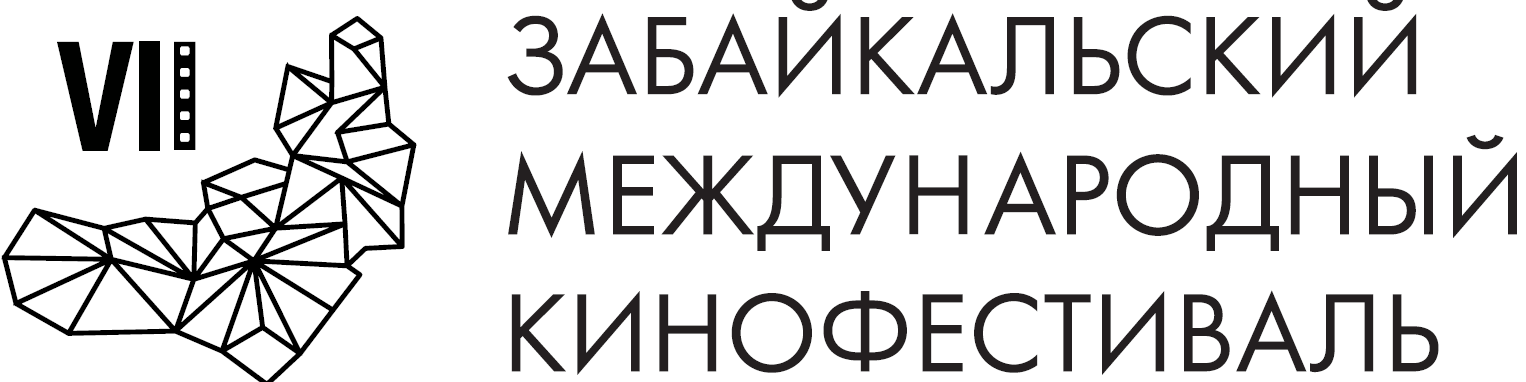 Москва, 23 апреля 2018 годаТворческая встреча с Андреем Мерзликиным в рамках VII ЗМКФ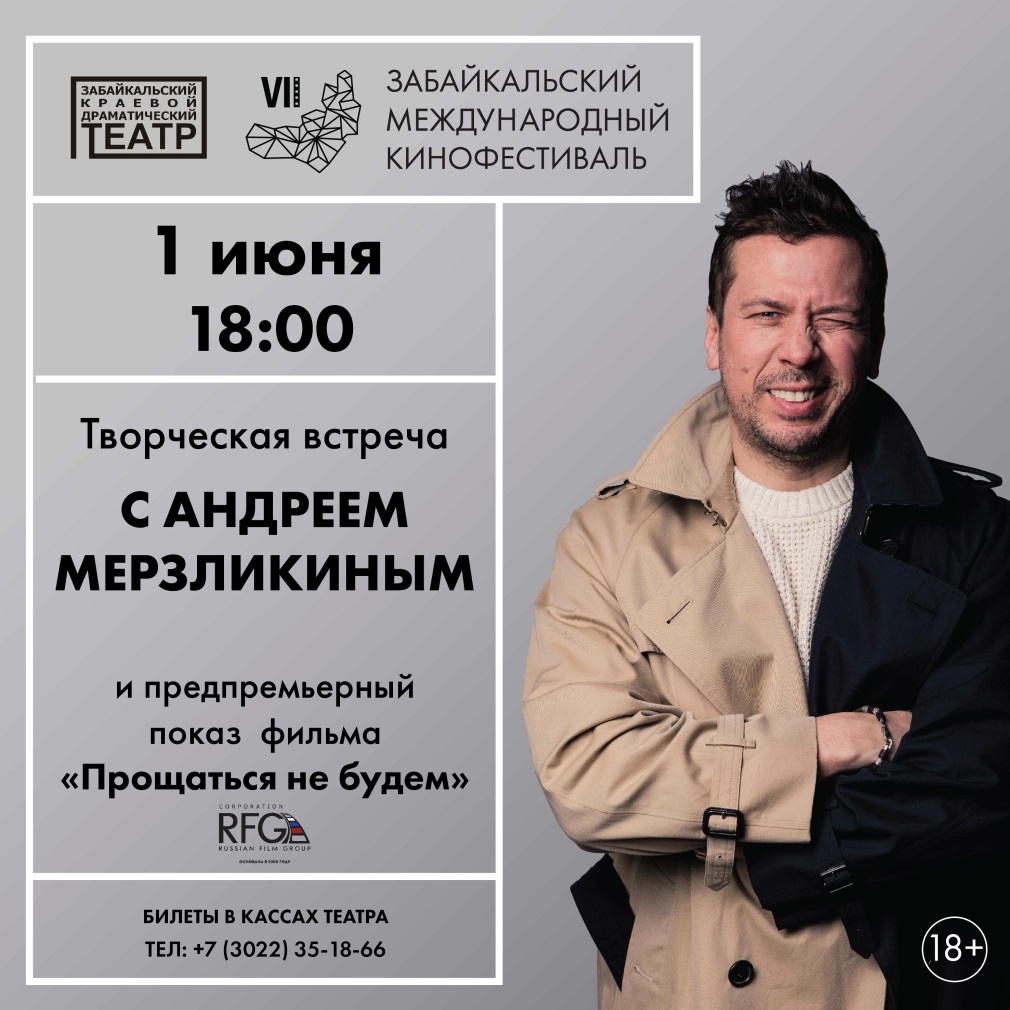 1 июня в Забайкальском краевом драматическом театре пройдёт творческая встреча с российским актёром театра и кино, кинорежиссёром, телеведущим Андреем Мерзликиным. Артист  поделится творческими планами, расскажет о своей театральной премьере – спектакле  «Живет такой парень», посвященному выдающемуся писателю и актеру Василию Шукшину и состоящему из его воспоминаний.Кроме этого, Андрей Мерзликин презентует предпремьерный показ фильма «Прощаться не будем», официальная российская премьера которого пройдёт 21 июня.Действие военно-исторической картины происходит поздней осенью 1941 года, в разгар московской оборонительной операции. Зрителям предстоит узнать, как небольшой городок сумел встать на пути  орды вражеских войск. В ролях – звезды российского кино: Андрей Мерзликин, Егор Бероев, Анна Чурина, Ксения Петрухина и другие.Билеты на творческую встречу с Андреем Мерзликиным можно приобрести в кассах Филармонии.Официальный сайт кинофестиваля – www.zmkf.ru.Организатор кинофестиваля – Ассоциация инициативных граждан по содействию сохранения и развития этнографической культуры Сибири «Забайкальское Землячество».Кинофестиваль проводится при поддержке Губернатора, Правительства и Министерства Культуры Забайкальского Края.Генеральный спонсор кинофестиваля – ПАО «ГМК «Норильский никель»Ведущий спонсор кинофестиваля – ЗАО «ИнтерМедиаГруп»Cпонсор кинофестиваля – «Сибирская угольно энергетическая компания»Партнер кинофестиваля Банк ВТБСпонсор кинофестиваля – Байкальская Горная КомпанияСпонсор кинофестиваля – сеть супермаркетов «Дочки & Сыночки»Официальный перевозчик кинофестиваля – S7 AIRLINESПартнеры кинофестиваля :– компания «Группа ВИЮР»– клиника «Азия Спа»- дом меха и кожи «Зимушка»Ведущий телевизионный партнер – ТК «Альтес»Ведущий интернет партнер – 75.руИнформационные партнеры кинофестиваля:- портал Wday.ru- проект Андрея Малахова StarHit- газета «Забайкальский рабочий»- городской портал «Чита сейчас»- радио «Сибирь»Президент кинофестиваля – народный артист РСФСР Александр Михайлов.